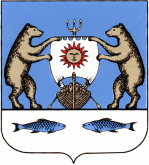 Российская Федерация                                                 Новгородская область Новгородский районАдминистрация Савинского сельского поселенияПОСТАНОВЛЕНИЕот 17.12.2019 № 1115д.СавиноО внесении изменений в некоторые нормативные правовые акты     В соответствии с Федеральным  законом от 06 октября 2003 № 131-ФЗ «Об общих принципах организации местного самоуправления в Российской Федерации», Администрация Савинского сельского поселенияПОСТАНОВЛЯЕТ:Внести изменение в состав комиссии по предупреждению и ликвидации чрезвычайных ситуаций и обеспечению пожарной безопасности (далее – КПЛЧС и ОПБ) Савинского сельского поселения, утвержденный постановлением Администрации Савинского сельского поселения от 27.03.2018 № 229 «О комиссии по предупреждению и ликвидации чрезвычайных ситуаций и обеспечению пожарной безопасности Савинского сельского поселения», заменив слова: «Матвеева Оксана Служащий 1 категории Администрации Савинского сельского поселения – член комиссии», словами «Моисеева Юлия Станиславовна  Служащий 1 категории Администрации Савинского сельского поселения – член комиссии».Внести изменение в состав межведомственной комиссии по проведению инвентаризации источников противопожарного водоснабжения, расположенных на территории Савинского сельского поселения от 24.03.2015 № 114 «О создании условий для забора воды в целях пожаротушения в любое время года из источников наружного водоснабжения, расположенных на территории Савинского сельского поселения», заменив слова: «Матвеева Оксана Викторовна – Служащий 1 категории администрации Савинского сельского поселения», словами «Моисеева Юлия Станиславовна  Служащий 1 категории администрации Савинского сельского поселения».Опубликовать постановление в периодическом печатном издании «Савинский вестник» и разместить на официальном сайте в сети «Интернет» по адресу: www.savinoadm.ru Глава сельского поселения                                              А.В.Сысоев